ΘΕΜΑ: «Υποβολή δηλώσεων προτίμησης που αφορούν σε προσωρινές τοποθετήσεις εκπαιδευτικών που ήρθαν με απόσπαση από άλλο ΠΥΣΠΕ και τροποποιήσεις ή ανακλήσεις αιτήσεων απόσπασης όσων εκπαιδευτικών είχαν αιτηθεί απόσπαση/προσωρινή τοποθέτηση εντός του ΠΥΣΠΕ Κυκλάδων»ΚΑΛΟΥΝΤΑΙ οι εκπαιδευτικοί Πρωτοβάθμιας Εκπαίδευσης όλων των κλάδων και ειδικοτήτων που ήρθαν με απόσπαση στο ΠΥΣΠΕ Ν. Κυκλάδων από άλλο ΠΥΣΠΕ να υποβάλλουν από Δευτέρα, 31 Ιουλίου 2017 έως και Τρίτη, 8 Αυγούστου 2017 δήλωση προτίμησης, στην οποία να αναγράφουν μέχρι και είκοσι (20) σχολικές μονάδες που επιθυμούν να τοποθετηθούν. Ταυτόχρονα πρέπει να υποβάλλουν και τα σχετικά δικαιολογητικά βάση των οποίων μοριοδοτήθηκαν και είχαν καταθέσει στη Διεύθυνση Πρωτοβάθμιας Εκπαίδευσης της οργανικής τους θέσης:Εντοπιότητα: Πιστοποιητικό γέννησης/εντοπιότητας ή σε περίπτωση μεταφοράς δικαιωμάτων πιστοποιητικό εντοπιότητας από το Δήμο.Συνυπηρέτηση: Βεβαίωση ασφαλιστικού φορέα εργασίας/εργοδότη συζύγου όπου να αναφέρεται σαφώς ο τόπος εργασίας.Πιστοποιητικό οικογενειακής κατάστασης  προκειμένου να μοριοδοτηθεί γάμος/ παιδιά.Πιστοποιητικά για μοριοδότηση σοβαρών λόγων υγείας των ίδιων των εκπαιδευτικών ή συγγενικών τους προσώπων (όπως αυτά διευκρινίζονται στην αριθμ. πρωτ. 75306/Ε2/08-05-2017 (ΑΔΑ: 900Ω4653ΠΣ-ΧΡΕ) εγκύκλιο του Υπουργείου Παιδείας, Έρευνας και Θρησκευμάτων).Βεβαίωση φοίτησης Πανεπιστημίου ή ΤΕΙ, προκειμένου να μοριοδοτηθούν σπουδές του εκπαιδευτικού σε σχολή που εδρεύει σε διαφορετική περιοχή από αυτήν που ανήκει οργανικά.Όσοι εκπαιδευτικοί είχαν αιτηθεί απόσπαση εντός ΠΥΣΠΕ, σύμφωνα με την υπ’ αριθμ. πρωτ. 4279/14-06-2017 Πρόσκληση της Δ.Π.Ε. Ν. Κυκλάδων και επιθυμούν τροποποίηση των προτιμήσεων ή ανάκληση της αίτησής τους, καλούνται να υποβάλουν εκ νέου το αίτημά τους, συμπληρώνοντας την αντίστοιχη επισυναπτόμενη αίτηση τροποποίησης ή ανάκλησης της αρχικής τους δήλωσης, διαφορετικά θα ληφθεί υπόψη η αρχική τους αίτηση απόσπασης εντός ΠΥΣΠΕ.Επίσης, όσοι εκπαιδευτικοί των κλάδων ΠΕ05, ΠΕ08 και ΠΕ19-20 είχαν κάνει δήλωση για προσωρινή τοποθέτηση, σύμφωνα με την υπ’ αριθμ. πρωτ. 4279/14-06-2016 Πρόσκληση της Δ.Π.Ε. Ν. Κυκλάδων και επιθυμούν τροποποίηση των προτιμήσεών τους, καλούνται να υποβάλουν εκ νέου  δήλωση, συμπληρώνοντας το αντίστοιχο επισυναπτόμενο έντυπο τροποποίησης της αρχικής τους δήλωσης, διαφορετικά θα ληφθεί υπόψη η αρχική τους δήλωση προσωρινής τοποθέτησης.Επισυνάπτονται:Α) Αίτηση δήλωσης προσωρινής τοποθέτησης εκπαιδευτικών που αποσπάστηκαν στο ΠΥΣΠΕ Κυκλάδων από άλλα ΠΥΣΠΕ, 2017-2018.Β) Έντυπο τροποποίησης δήλωσης προσωρινής τοποθέτησης, 2017-2018. Γ) Έντυπο τροποποίησης της αίτησης απόσπασης εντός του ΠΥΣΠΕ Κυκλάδων, 2017-2018.Δ) Αίτηση ανάκλησης της αίτησης απόσπασης εντός του ΠΥΣΠΕ Κυκλάδων, 2017-2018.Λειτουργικά κενά θεωρούνται εν δυνάμει θέσεις σε όλα τα σχολεία του Ν. Κυκλάδων καθώς δεν έχουν ολοκληρωθεί ακόμα όλες οι υπηρεσιακές μεταβολές από το ΥΠ.Π.Ε.Θ. (εκκρεμούν οι αποσπάσεις στην Κ.Υ. του ΥΠ.Π.Ε.Θ., σε ΑΕΙ-ΤΕΙ, σε βιβλιοθήκες και Γενικά Αρχεία του Κράτους και η β’ φάση των αποσπάσεων/ανακλήσεων/τροποποιήσεων από ΠΥΣΠΕ σε ΠΥΣΠΕ και σε φορείς). Μόλις ολοκληρωθούν οι παραπάνω διαδικασίες, τα λειτουργικά κενά του Ν. Κυκλάδων θα αναρτηθούν στην ιστοσελίδα της Διεύθυνσης.Σας ενημερώνουμε ότι στη διαδικασία πλήρωσης των λειτουργικών κενών θα προηγηθεί η τοποθέτηση των υπεραρίθμων.ΟΔΗΓΙΕΣ ΥΠΟΒΟΛΗΣ ΔΗΛΩΣΗΣΟι δηλώσεις προτίμησης σχολικών μονάδων θα υποβληθούν αποκλειστικά με fax (2281079229) ή μέσω e-mail (υπογεγραμμένη δήλωση στο mail@dipe.kyk.sch.gr) στη Διεύθυνση Πρωτοβάθμιας Εκπαίδευσης Ν. Κυκλάδων. Οι εκπαιδευτικοί οφείλουν, με αποκλειστική ευθύνη τους, να επικοινωνούν με τη Δ/νση για επιβεβαίωση παραλαβής της δήλωσής τους.Όσοι εκπαιδευτικοί διαμένουν στη Σύρο ή όσοι άλλοι το επιθυμούν μπορούν να παραδώσουν ιδιοχείρως την έντυπη αίτηση στα γραφεία της Διεύθυνσης.Τέλος, σας ενημερώνουμε ότι, πέραν της δοθείσας προθεσμίας, δε θα γίνονται δεκτά αιτήματα για τροποποίηση των επιλογών σας.                                                                                       	Η Διευθύντρια                                                                                      Πρωτοβάθμιας Εκπαίδευσης Κυκλάδων                                                                                                 Μαρκέλλα Παραμυθιώτου      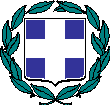 ΕΛΛΗΝΙΚΗ ΔΗΜΟΚΡΑΤΙΑΥΠΟΥΡΓΕΙΟ ΠΑΙΔΕΙΑΣ, ΕΡΕΥΝΑΣ ΚΑΙ ΘΡΗΣΚΕΥΜΑΤΩΝ,ΠΕΡΙΦΕΡΕΙΑΚΗ ΔΙΕΥΘΥΝΣΗΑ/ΘΜΙΑΣ ΚΑΙ Β/ΘΜΙΑΣ ΕΚΠΑΙΔΕΥΣΗΣ Ν. ΑΙΓΑΙΟΥΔΙΕΥΘΥΝΣΗ Α/ΘΜΙΑΣ ΕΚΠ/ΣΗΣ Ν. ΚΥΚΛΑΔΩΝ             Ερμούπολη: 28 Ιουλίου 2017             Αρ. Πρωτ:  5018Ταχ. Δ/νση:	Ι. Λ. Ράλλη 6, ΕρμούποληΤαχ. Κώδικας:	84100Πληροφορίες:	Μ. ΨάλτηΤηλέφωνο:	2281079346Fax: 	2281079229Mail:                    mail@dipe.kyk.sch.grΙστοσελίδα:        http://dipe.kyk.sch.gr/              Προς:  Τους Ενδιαφερόμενους                                Εκπαιδευτικούς                           της Α/θμιας Εκπ/σης                                  Ν. Κυκλάδων